Київський національний торговельно-економічний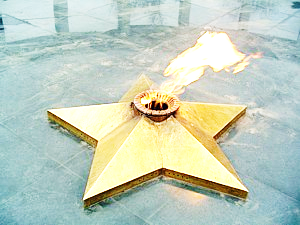 університетВінницький торговельно-економічний інститутБібліотека"Нашу пам’ять обпалює вічний вогонь"Рекомендаційний бібліографічний список літературиІнформаційно-бібліографічний відділ бібліотекиВінниця 2017 Бадах Ю.  Друга світова війна (1939-1945 рр.) / Ю. Бадах // Вісник КНТЕУ. – 2010. – № 4. – С. 93-108.Безыменский А.  Особая папка "Барбаросса" : документальная повесть / А. Безыменский. – М : Новости, 1972. – 342 с. : ил.Безыменский Л. А.  Разгаданные загадки третьего рейха : книга не только о прошлом. Т. 2 / Л. А. Безыменский. – М. : Новости, 1984. – 400 с. : ил.Безыменский Л. А.  Разгаданные загадки третьего рейха. Т. 1 / Л. А. Безыменский. – М : АПН, 1984. – 368 с. : ил.Білоцерківський В. Я.  Історія України : навч. посібник / В. Я. Білоцерківський. – 3-е вид., випр. і допов. – К : Центр учбової літератури, 2007. – 536с.Бойко О. Д.  Історія України : навч. посібник / О. Д. Бойко. – 4-те вид., допов. – К. : Академвидав, 2012. – 704 с.  Василевский А. М.  Дело всей жизни. В 2-х книгах. Кн. 2 / А. М. Василевский. – М : Политиздат, 1988. – 363 с.Василевский А. М.  Дело всей жизни. В 2-х книгах. Кн. 1 / А. М. Василевский. – М : Политиздат, 1988. – 320 с.Великая Отечественная война 1941-1945 в фотографиях и кинодокументах : фотоальбом. Т.4. 1944р. / Состав. Носков И. Д., Петров С. Д., Рябов В. С. – 2-е изд., с измен., подписное. – М. : Планета, 1988. – 400 с.Великая Отечественная война 1941-1945 в фотографиях и кинодокументах : фотоальбом. Т.3. 1943р. / Состав. Денисов Н. Н. – 2-е изд., доп. – М. : Планета, 1987. – 400 с.Великая Отечественная война 1941-1945 в фотографиях и кинодокументах : фотоальбом. Т.5. 1945р. / Состав. Афанасьев Н. М. – 2-е изд., доп., подписное. – М : Планета, 1989. – 400 с.Великая Отечественная война 1941-1945 в фотографиях и кинодокументах : фотоальбом. Т.2. 1942р. / Состав. Афанасьев Н. М. – 2- е изд., доп. – М : Планета, 1986. – 400 с.Великая Отечественная война 1941-1945 в фотографиях и кинодокументах : фотоальбом. Т.1. 1941р. / Состав. Афанасьев Н. М., Трахман М. А. – 2-е изд., доп. – М. : Планета, 1985. – 400 с.Вінниччина - історія ставки Гітлера Вервольф // Освіта Вінниччини. – 2011. – 6 січ. – С. 4-5.Вторая мировая война : краткая история. – М. : Наука, 1985. – 590 с. В'ятрович В.  Що знаємо про Другу світову? / В. В'ятрович // Урядовий кур'єр. – 2016. – 11 трав. – С. 1,5.Гайдай В.  Слов'янське відлуння Другої Світової / В. Гайдай // Дзеркало тижня. – 2011. – 3 верес. – С.15.Гальдер Ф.  Военный дневник : Ежедневные записи начальника генерального штаба сухопутных войск. Т.3 / Ф. Гальдер. – М. : Воениздат, 1971. – 403 с.Гальчак С.  "Під час війни з України в Німеччину було вивезено цілу "країну" остарбайтерів" : [інтерв'ю з докт. істор. наук С. Гальчаком] / С. Гальчак ; вів О. Чебан // Урядовий кур'єр. – 2013. – 29 берез. – С. 8-9.Гальчак С.  Безсмертний подвиг / С. Гальчак // Вінницька газета. – 2017. – 17 берез. – С. 16. Гальчак С. Д.  На узбіччі суспільства: Доля українських "остарбайтерів" (Поділля, 1942-2007 рр.) : монографія / С. Д. Гальчак. – Вінниця : Меркьюрі-Поділля, 2009. – 768 с.Гальчак С. Д.  Словом і багнетом : журналісти Вінничини у Другій світовій війні : до 70-річчя визволення України від нацистських загарбників, 55-річчя Національної спілки журналістів України / С. Д. Гальчак. – Вінниця : Меркьюрі-Поділля, 2013. – 100 с.Гарін В. Б.  Історія України : навч. посібник / В. Б. Гарін, І. А. Кіпцар, О. В. Кондратенко. – К. : Центр учбової літератури, 2012. – 240 с.Героїчний Київ / За ред. Автомонова П. Ф. – К : Політвидав, 1982. – 334 с.Говорят погибшие герои : Предсмертные письма советских борцов против немецко-фашистских захватчиков (1941-1945 г.г.) / Сост. В. А. Кондратьев, З. Н. Политов. – 7-е изд., допол. – М. : Политиздат, 1982. – 287 с. : ил.Голодоморний біль міста на Неві // Урядовий кур'єр. – 2016. – 3 верес. – С.10.Гончаров С.  Ціна Перемоги: людський вимір. Ще раз про втрати СРСР у Другій світовій війні / С. Гончаров // Дзеркало тижня. – 2014. – 23 трав. – С. 15.Гранчак Т.  Україна і Друга світова війна: підходи до осмислення і представлення в соціокультурному дискурсі вітчизняних національних бібліотек / Т. Гранчак // Бібліотечний вісник. – 2015. – № 5. – С. 22-27.Грицюк В.  Битва за Дніпро / В. Грицюк, О. Лисенко // Віче. – 2013. – № 23. – С. 59-61.Грицяк Є.  "Стріляли в спину, щоб не бачити у снах очей убитих" / Є. Грицяк // Країна. – 2016. – № 40. – С. 38-42.Гусєв В.  Нюрнберзький процес: Україна у планах Третього Рейху / В. Гусєв // Дзеркало тижня. – 2016. – 12 листоп. – С. 15.День победы : Песни военных и послевоенных лет / Сост. Лебедев В.И. – К : Музична Україна, 1985. – 102с.Дерев'янкін Т.  Велика Вітчизняна війна: витоки, ресурси і зброя перемоги / Т. Дерев'янкін // Економіка України. – 2010. – № 5. – С. 30-45.Дроздов Г. М.  Парад победы : фотоальбом о параде на Красной Площади в Москве, 24 июня 1945 года / Г. М. Дроздов, Е. Н. Рябко. – М. : Планета, 1985. – 240 с. : ил.Дубов В.  Визволення України: переломний 1943-й : доповідь керівника уряду у Верховній Раді / В. Дубов // Урядовий кур'єр. – 2013. – 8  трав. – С. 6. Дубов В.  Із поля бою страшний урожай / В. Дубов // Урядовий кур'єр. – 2016. – 5 трав. – С. 7.Дубов В.  Тріумфального маршу не вийшло / В. Дубов // Урядовий кур'єр. – 2012. – 4 трав. – С. 19.Дубов В.  У німецько-радянській війні Україна постраждала найбільше (до 70-ї річниці Великої Перемоги) / В. Дубов // Урядовий кур'єр. – 2015. – 7 трав. – С. 7.Дубов В.  Як відроджували Україну / В. Дубов // Урядовий кур'єр. – 2011. – 6 трав. – С. 11.Зайцев Е. В.  Художественная летопись Великой Отечественной : графика, живопись, скульптура, театрально-декорационное искусство, народное искусство : к 40-летию победы в Великой Отечественной Войне 1941-1945 / Е. В. Зайцев. – Москва : Искусство, 1986. – 496 с. : ил.Іванюк Д.  Роль жінки у Великій Вітчизняній війні: паралелі між минулим і сучасним / Д. Іванюк // Вісник. Київський інститут бізнесу та технологій. – 2015. – № 2. – С. 94-96. Історія України та її державності : навч. посібник / Л. Є. Дещинський, І. Ю. Гаврилів, Р. Д. Зінкевич та ін. ; За ред. Л. Є. Дещинського. – 3-тє вид. перероб. і допов. – Львів : Бескид Біт, 2005. – 368 с.Історія України : навч. посібник / М. О. Скрипник, Л. Ф. Домбровська, В. М. Красовський, інші ; За ред. Скрипника М. О. – К. : Центр навчальної літератури, 2003. – 367 с.Історія України : навч. посібник / Під ред. Смолія В. А. – 3-тє вид., допов. та перероб. – К. : Альтернативи, 2002. – 472 с. : іл.Історія України : навч. посібник / Під ред. Смолія В. А. – К. : Альтернативи, 2000. – 464 с. : іл.Історія України : навч. посібник / Ю. Г. Бадах, П. П. Притуляк, Л. В. Губицький та ін. – К. : КНТЕУ, 2010. – 548 с. : іл., карт.Кардашов В. И.  Рокоссовский / В. И. Кардашов. – М. : Молодая гвардия, 1984. – 446 с.Клочко Р.  У "бандерівському полоні" / Р. Клочко // Дзеркало тижня. – 2016. – 6 серп. – С. 15. Клюенко Д. М.  В боях за визволення України / Д. М. Клюенко. – К : Політвидав, 1984. – 176 с.Коваль М. В.  Україна крізь віки. В 15-ти томах. Т.12. Україна в другій світовій і Великій Вітчизняній війнах / М. В. Коваль. – К. : Альтернатива, 1999. – 336 с. : іл.Ковтонюк І.  Допоки ми неподільні, ми - сила! / І. Ковтонюк ; бесіда з головою Вінницької міської ради ветеранів Василем Слюсаренком // Вінницька газета. – 2016. – 28 жовт. – С. 3.Конарєва Л.  Війна не робить винятків / Л. Конарєва // Урядовий кур'єр. – 2016. – 7 трав. – С. 5.Кузнецов А. В.  Бабий Яр : [роман-документ] / А. В. Кузнецов. – К. : Саммит-книга, 2008. – 368 с. : іл.Куликов В. Я.  Оккупация Винницы (18.07.1941-20.03.1944) : свидетельство очевидца / В. Я. Куликов. – К. : ПАРАПАН, 2012. – 384 с.Кульчицький С. В.  Історія України : повний курс підготовки для вступу до вищих навчальних закладів : довідник для абітурієнтів та школярів / С. В. Кульчицький, Ю. А. Мицик, В. С. Власов. – К. : Літера ЛТД, 2010. – 528 с.Лазарович М. В.  Історія України : навч. посібник / М. В. Лазарович. – 2-ге вид., випр. і допов. – К. : Знання, 2011. – 685 с.Лановик Б. Д.  Історія України : навч. посібник / Б. Д. Лановик, М. В. Лазарович. – 2-ге вид., випр. і допов. – К : Знання-Прес, 2006. – 598 с.Лаціс М.  Я з племені дітей війни / М. Лаціс // Вінницька газета. – 2016. – 24 черв. – С. 7.Литвин В.  Війна, що завжди з нами... / В. Литвин // Голос України. – 2011. – 7 трав. – С. 2-4.Литвин В.  Гіркий полин 22 червня... / В. Литвин // Голос України. – 2011. – 22 черв. – С. 4-5.Матущак К. Ф.  На перехрестях долі : художньо-документальна повість / К. Ф. Матущак. – Вінниця : О. Власюк, 2003. – 218 с. : іл., фото.Махун С.  Піррова Перемога, або Канни в степах України у вересні 1941-го / С. Махун // Дзеркало тижня. – 2011. – 17 верес. – С. 1,15.Нікітенко К.  22 червня 1941 року: "раптовий" напад чи підступна пастка Йосипа Сталіна? / К. Нікітенко // Дзеркало тижня. – 2015. – 20 черв. – С. 1, 16.Нікітенко К.  Тактика "випаленої землі", або Як компартія 1941 р. керувала евакуацією / К. Нікітенко // Дзеркало тижня. – 2016. – 17 черв. – С. 15.Олійник Ю.  Радянські партизанські загони та з'єднання Хмельниччини в 1941-1944 рр. Формування, бойова діяльність і чисельність / Ю. Олійник // Історія України. – 2013. – № 4. – С. 15-18.Омельченко Г.  Чи варто ділити пиріг Перемоги? / Г. Омельченко, В. Сабалдир // Голос України. – 2011. – 6 трав. – С. 4-5.Папакін Г.  Трагічна хроніка одного рейду / Г. Папакін // Дзеркало тижня. – 2011. – 24 верес. – С. 15.Петровський В. В.  Історія України: неупереджений погляд: Факти. Міфи. Коментарі. / В. В. Петровський, Л. О. Радченко, В. І. Семененко. – Х. : Школа, 2007. – 592 с.Петрушенко М.  Вічний вогонь Менори / М. Петрушенко // Урядовий кур'єр. – 2011. – 29 верес. – С. 5.Плакаты Великой Отечественной 1941-1945 / сост. А. В.  Шумакова, Р. Г. Алеева – М. : Планета, 1985. – 200 с. : ил.Подольський А.  Бабин Яр: минуле й сьогодення. Виклики пам'яті / А. Подольський // Дзеркало тижня. – 2016. – 24-30 верес. – С. 1, 15.Політична історія України ХХ століття. У 6-ти томах. Т.4. Україна у Другій світовій війні (1939-1945) / Автори тому Кучер В. І., Гриневич В. А., Коваль В. С. – К : Генеза, 2003. – 584 с.Світлична В. В.  Історія України : навч. посібник / В. В. Світлична. – 6-ге вид., випр. і допов. – К. : Каравела, 2012. – 384 с.Слюсаренко В.  І ваша слава, і наша шана не матимуть меж... / В. Слюсаренко, І. Ковтонюк // Вінницька газета. – 2016. – 18 берез. – С. 7.Соболєв Ю.  Брехня і правда про Велику Вітчизняну / Ю. Соболєв // Дзеркало тижня. – 2011. – 11 черв. – С. 15.Трагедія знівеченого дитинства // Історія України. – 2013. – № 9. – С. 6-10.Украинская ССР в Великой Отечественной войне Советского Союза : 1941-1945 гг. Т.1. – М. : Политиздат, 1975. – 543 с.Украинская ССР в Великой Отечественной войне Советского Союза : 1941-1945 гг. Т.2. – М. : Политиздат, 1975. – 511 с.Украинская ССР в Великой Отечественной войне Советского Союза : 1941-1945 гг. Т.3. – М. : Политиздат, 1975. – 460 с.Українська ціна Перемоги // Урядовий кур'єр. – 2014. – 8 трав. – С. 4-5.Уривалкін О.  Історія України в запитаннях та відповідях : посібник / О. Уривалкін. – К. : Дакор : КНТ, 2008. – 460 c.Фаїна Винокурова: " Ми живемо в епоху війни пам'ятей" // Вінницька газета. – 2016. – 23 груд. – С. 6,9.Файзулін Я.  Україна у вогні минулого століття: постаті, факти, версії / Я. Файзулін, В. Гінда. – Х. : Клуб сімейного дозвілля,  2015. – 351 с.Чебан О.  "Під час війни з України в Німеччину було вивезено цілу "країну" остарбайтерів" / О. Чебан ; інтерв'ю з доктором  історичних наук С. Гальчаком // Урядовий кур'єр. – 2013. – 29 берез. – С. 8-9.Чорний Ю.  Освенцім: слухати важко, уявити - неможливо / Ю. Чорний // Вінниччина. – 2016. – 22 черв. – С. 5.Шаповал Ю.  Бабин Яр: життя і смерть поруч / Ю. Шаповал // Дзеркало тижня. – 2011. – 24 верес. – С. 1,15.Шаповал Ю.  Друга світова війна: викладання, дослідження, маніпулювання / Ю. Шаповал // Дзеркало тижня. – 2013. – 27 квіт. – С. 18. Шпак В.  Так починалася війна... / В. Шпак // Урядовий кур'єр. – 2011. – 22 черв. – С. 18.Шпак В.  Трагедія каторжан двох режимів / В. Шпак // Урядовий кур'єр. – 2017. – 4 берез. – С. 10.Штайнмайєр Ф. В. Пам'ять. Відповідальність. Майбутнє! / Ф. В. Штайнмайєр // Дзеркало тижня. – 2016. – 24 черв. - 1 лип. – С. 5.Шуткевич О.  Важка пам'ять / О. Шуткевич // Вінницька газета. – 2016. – 27 трав. – С. 7.